Cœur de pierre, Philippe Dorin 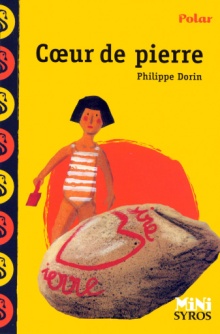 Avant de lire ! En regardant la première et la quatrième de couverture, et en explorant le livre,  réponds aux questions. Quel est le genre de cette nouvelle ? ___________________________________________________________________________________________________________Qu’est-ce qu’une nouvelle ? __________________________________________________________________________________________________________________ _________________________________________________________________________________________________________________________________________ De combien de chapitres est composé cette nouvelle ? ____________________________________________________________________________________________Qui est l’auteur ? Quand est-il né ? _____________________________________________________________________________________________________________Relève  au moins deux autres œuvres écrites par le même auteur. ____________________________________________________________________________________Relève au moins deux autres œuvres de la même collection. ________________________________________________________________________________________Qu’est ce qu’un narrateur ? __________________________________________________________________________________________________________________ _Pendant la lecture ! Lis le début de cette histoire. Qui raconte cette histoire, qui est le narrateur ? Recopie une phrase qui le prouve.  ______________________________________________ __________________________________________________________________________________________________________________________________________Qui est le narrateur ? Quel est son destin ?   Une pierre qui a servi d’arme de crime. Comment le sait –on ? Relever les phrases. Quel acte a déclenché son aventure ? Quel est le crime commis ? Qui sait que c’est avec la pierre ?  Faire remarquer que seul le lecteur est dans la confidence.Noter et demander aux élèves de chercher dans le texte la preuve de la réponse à la question et noter la phrase dans le cahier. Au regard des questions posées et des réponses des élèves, leur proposer d’écrire un résumé collectif de ce premier chapitre. Traitement de l’humour et la naïveté chez les enfants quand ils discutent de l’arme du crime. Le crime commis : volontaire ou non ? Comment l’enquête est-elle résolue ? Que devient la pierre ? La pierre change de statut au fur et à mesure que nous lisons son destin. Continue. La pierre nous parle souvent de Robinson… Relève et écris dans chaque case les différents noms qu’elle lui donne, et explique pourquoi elle l’appelle ainsi. Inscris également le numéro de la page. 